Miejski Ośrodek Profilaktyki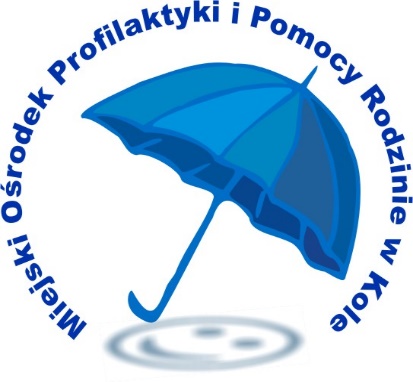 i Pomocy Rodzinieul. Dąbska 40, 62-600 Kołotel./fax:63 27 20 869, kom.515 251 521e-mail: mopipr@kolo.pl, mopipr.profilktyka@kolo.pl  www.mopiprkolo.nv.pl www.facebook.com/mopipr REGULAMINOrganizatorem Konkursu pt. „Wymarzony dzień z moją rodziną” jest Miejski Ośrodek Profilaktyki i Pomocy Rodzinie w Kole.Patronat honorowyBurmistrz Miasta KołaRada Miejska KołaKonkurs jest skierowany do rodzin z miasta Koła. Motywem przewodnim jest rodzinnie spędzany czas-zadaniem uczestników jest przedstawienie przy użyciu dowolnej techniki plastycznej tego, jak wyobrażają sobie wymarzony dzień, spędzony wspólnie w gronie rodzinnym. To spojrzenie na rodzinę, która postawiła na bliskość  i bycie razem, a także inspiracja do ujrzenia wyjątkowych chwil i docenienia ich na co dzień.CELE KONKURSU:Promowanie aktywnego spędzania wolnego czasu z rodzinąKształtowanie i promowanie więzi rodzinnychPrezentowanie kreatywności, zdolności plastycznych Poszukiwanie inspiracji artystycznych w relacjach rodzinnychUCZESTNICY KONKURSU:   Kategoria – rodzinna- członkowie rodzin zamieszkujących w Kole, bądź rodziny w skład których wchodzi dziecko uczące się w kolskiej szkole podstawowej, oddziale przedszkolnym, przedszkoluZADANIA KONKURSOWE:Wykonanie pracy plastycznej odwołującego się do hasła konkursu-,,Wymarzony dzień z moja rodziną”TECHNIKA PRAC:Dowolna –rysunkowa, malarska, graficzna ( poza formami przestrzennymi)WYMIAR PRACY:  A4, A3ZAŁOŻENIA ORGANIZACYJNE:-Na odwrocie pracy należy umieścić informacje o autorze/autorach w przypadku pracy zespołowej wykonanej przez członków jednej rodziny: imię, nazwisko, wiek dziecka, szkoła;- Każda praca plastyczna powinna zawierać wypełnioną kartę zgłoszeniową oraz oświadczenie o wyrażeniu zgody na przetwarzanie danych osobowych dla każdego uczestnika (w przypadku osób poniżej 18 roku życia – oświadczenie podpisane przez opiekuna);- Dokumenty są do pobrania na stronie bip.mopiprkolo.nv.pl (w zakładce Konkurs);-Udział w konkursie i podanie danych związanych z udziałem w nim są całkowicie dobrowolne;-Zgłoszenie prac na konkurs uważane będzie za wyrażenie zgody na publikowanie danych osobowych –zgodnie z ustawą z dnia 10.05.2018r. o ochronie danych osobowych;- Nadesłanie zdjęcia wykonanej pracy oznacza zgłoszenie jej do konkursu i jest równoznaczne z nieodpłatnym przeniesieniem na Organizatora autorskich praw majątkowych wraz z zezwoleniem do utrwalania, zwielokrotniania, obrotu                          i rozpowszechniania na wszelkich polach eksploatacji o których mowa w art. 50 Ustawy z 4 lutego 1994 o prawie autorskim i prawach pokrewnych -Zgłoszone do konkursu prace będą oceniane przez powołaną Komisję.                                              Decyzje Komisji są ostateczne i nie podlegają trybowi odwoławczemu;  - Prace wraz z kartą zgłoszenia i oświadczeniami należy dostarczyć osobiście do 21 kwietnia 2023 r. na adres – Miejski Ośrodek Profilaktyki i Pomocy Rodzinie, ul. Dąbska 40, 62-600 Koło; prace dostarczone po terminie nie będą oceniane;- Uczestnik konkursu może zgłosić tylko jedną pracę plastyczną;-Rozstrzygnięcie konkursu i wręczenie nagród nastąpi do końca maja 2023r.-Ogłoszenie laureatów odbędzie się na stronie www.bip.mopiprkolo.nv.pl                            i www.facebook.com/mopipr NAGRODY:Karnety do lokalnych obiektów rekreacyjnych.UWAGI KOŃCOWE:- Administratorem danych osobowych jest Miejski Ośrodek Profilaktyki i Pomocy Rodzinie w Kole, ul. Dąbska 40. Dane osobowe uczestników przetwarzane będą w celu organizacji konkursu;- Organizator zastrzega sobie prawo do ewentualnej zmiany szczegółów regulaminu;- Wszystkie kwestie nie ujęte w regulaminie rozstrzyga Organizator;- Złożenie karty zgłoszeniowej oznacza akceptację wyżej wymienionych warunków. Dodatkowe informacje:Miejski Ośrodek Profilaktyki i Pomocy Rodzinie                                                                                                      Ul. Dąbska 40                                                                                                                                                                    62-600 Koło                                                                                                                                                                     Tel. 63 2720869                                                                                                                                                                e-mail: mopipr.profilaktyka@kolo.plstrona: www.bip.mopiprkolo.nv.plwww.facebook.com/mopipr